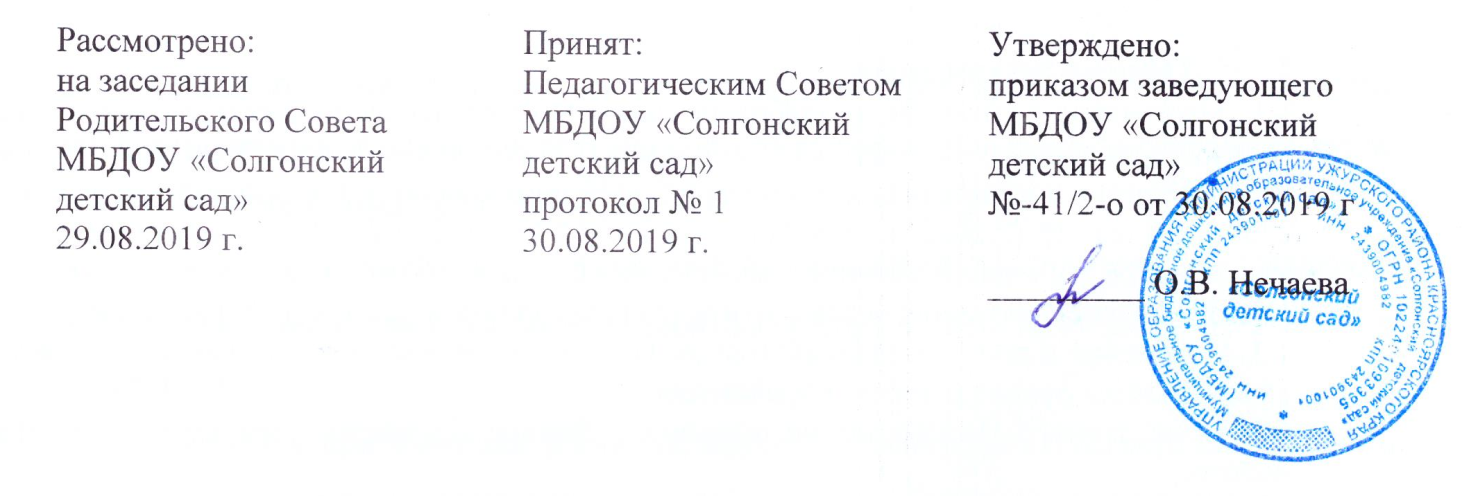  Распорядок дня МБДОУ «Солгонский детский сад»РежимныемоментыПерваямладшаягруппаВтораямладшаягруппаСредняягруппаСтаршаягруппаПодготови-тельнаягруппаПриход детей в детский сад, свободная игра, самостоятельная деятельность7.30 -8.307.30 -8.307.30 -8.307.30 -8.307.30 -8.30Подготовка к завтраку, завтрак8.20 – 8.558.20-.8.558.25.8.558.25 – 8.508.30-8.50Игры, подготовка кЗанятиям8.55 – 9.208.55.-9.208.55-.9.108.50 – 9.008.50-9.00Занятия (общая длительность, включая перерывы)9.20 – 10.009.20 – 10.009.10 – 10.009.00 – 10.0015.15– 15.409.00 -10.50Второй завтрак10.10-10.2010.00-10.1010.00-10.1010.20- 10.3010.10 – 10.20Подготовка к прогулке, прогулка10.20 -11.3010.10-12.0510.10 – 2.1510.30 -12.3010.50 – 12.40Возвращение спрогулки, самостоятельная деятельность11.30-11.5512.05-12.2012.15-12.3012.30-12.4012.40 – 12.50обед11.55 -12.3012.20-12.5012.30–13.0012.40-13.1012.50-13.15Спокойные игры,подготовка ко сну, чтение художествен-ной литературы,дневной сон12.30-15.0012.50 –15.0013.00 –15.0013.10 –15.0013.15 – 15.00Постепенный подъем, самостоятельнаядеятельность детей15.00-15.1515.00-15.2515.15-15.2515.00 –15.4015.00 – 15.40Усиленный полдник15.15.-15.5015.25-15.5515.25-15.5015.40-16.0015.40-16.00Самостоятельнаядеятельность15.50 -16.3015.55 -16.3015.50-16.3016.00-16.3016.00 -16.30Подготовка к прогулке, прогулка16.30-17.0016.30-17.0016.30 –17.1016.30 –17.2016.30 – 17.20Возвращение с прогулки, самостоятельная деятельность,уход домой17.00-17.3017.00- 17.3017.10- 17.3017.20- 17.3017.20- 17.30